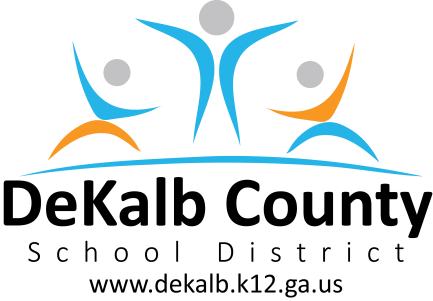       School Year:  2021-22Course Description:   The aim of Health Education is to give every student the information and skills they need to become health literate, maintain and improve health, prevent disease, and reduce health-related risk behaviors. The student will develop skills to protect them from six risk behaviors; behaviors that result in intentional and unintentional injuries; tobacco use; alcohol and other drug use; sexual behaviors that result in HIV infection, other STI's and unintended pregnancies; dietary pattern that contribute to disease and insufficient physical activity.Curriculum Overview The following academic concepts will be covered. THIS IS ONLY A GUIDE AND IS SUBJECT TO CHANGE.BOARD-APPROVED INSTRUCTIONAL MATERIALSGRADING SYSTEM: The DeKalb County School District believes that the most important assessment of student learning shall be conducted by the teachers as they observe and evaluate students in the context of ongoing classroom instruction. A variety of approaches, methodologies, and resources shall be used to deliver educational services and to maximize each student’s opportunity to succeed. Teachers shall evaluate student progress, report grades that represent the student’s academic achievement, and communicate official academic progress to students and parents in a timely manner through the electronic grading portal. See Board Policy IHA.Notes:  PLEASE SIGN BELOW AND RETURN.I have read the syllabus.Student Signature___________________________________________________________Parent/Guardian Signature____________________________________________________Date_____________________________			 		Additional information to support continued contact:Course NameHealthCourse Code17.0110000School NameLakeside High SchoolTeacher NameCoach Bradley MorrisSchool Phone Number(678) 874 - 6743Teacher Emailbmorrishealth101@gmail.comorbradley_morris@dekalbschoolsga.orgSchool Websitehttp://www.lakesidehs.dekalb.k12.ga.us/Teacher Websitehttp://bmorris0409.weebly.com/CURRICULUM OVERVIEW—HealthUnit  –     Mental and Emotional HealthUnit  –     Disease PreventionUnit  –     Substance Abuse / ADAPUnit  –      Nutrition and FitnessUnit  –     Safety and First Aid / ViolenceTitleISBNReplacement CostOnline book and/or resourcesEVERFI (DCSD Launchpad); VERGE and TEAMSOnline student access code        (school specific)GRADING CATEGORIES*GRADE PROTOCOLFormative and Diagnostic Assessments – 0%Assessment Tasks (Skills & Homework) – 25%Classwork (Guided, Independent, and Group Practice) – 45%Quizzes, Tests, and Projects – 30%A	90 – 100                               ~P (pass)B	80 – 89                                 ~F (fail)                C	71 – 79 D	70 F	Below 70DISTRICT EXPECTATIONS FOR SUCCESSDISTRICT EXPECTATIONS FOR SUCCESSSTUDENT PROGRESSSemester progress reports shall be issued four and a half, nine and thirteen and a half weeks into each semester.  The progress of students shall be evaluated frequently and plans shall be generated to remediate deficiencies as they are discovered. Plans shall include appropriate interventions designed to meet the needs of the students. See Board Policy IH.ACADEMIC INTEGRITYStudents will not engage in an act of academic dishonesty including, but not limited to, cheating, providing false information, falsifying school records, forging signatures, or using an unauthorized computer user ID or password. See the Code of Student Conduct - Student Rights and Responsibilities and Character Development Handbook.HOMEWORKHomework assignments should be meaningful and should be an application or adaptation of a classroom experience.  Homework is at all times an extension of the teaching/learning experience.  It should be considered the possession of the student and should be collected, evaluated and returned to the students. See Board Policy IHB.MAKE-UP WORK DUE TO ABSENCESWhen a student is absent because of a legal reason as defined by Georgia law or when the absence is apparently beyond the control of the student, the student shall be given an opportunity to earn grade(s) for those days absent. Make-up work must be completed within the designated time allotted. See Board Policy IHEA.SCHOOL EXPECTATIONS FOR SUCCESSSCHOOL EXPECTATIONS FOR SUCCESSCLASSROOM EXPECTATIONSMATERIALS AND SUPPLIESEXTRA HELPUpon request; Please email me to set the appointment up.PARENTS AS PARTNERSInformationParent/GuardianDay Time Phone NumberCellular Phone NumberHome Phone NumberEmail Address